Учасники українсько-іракського бізнес-форуму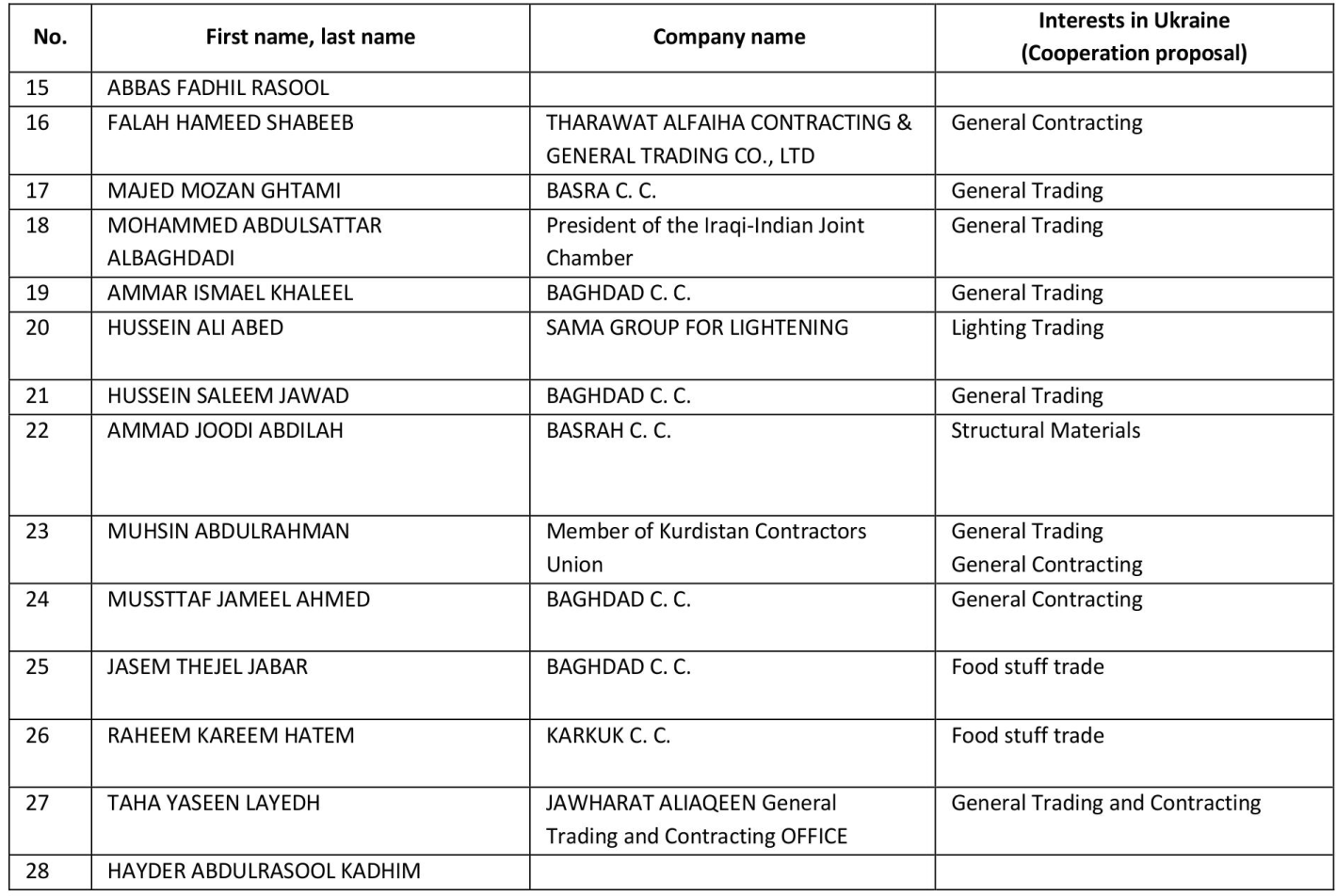 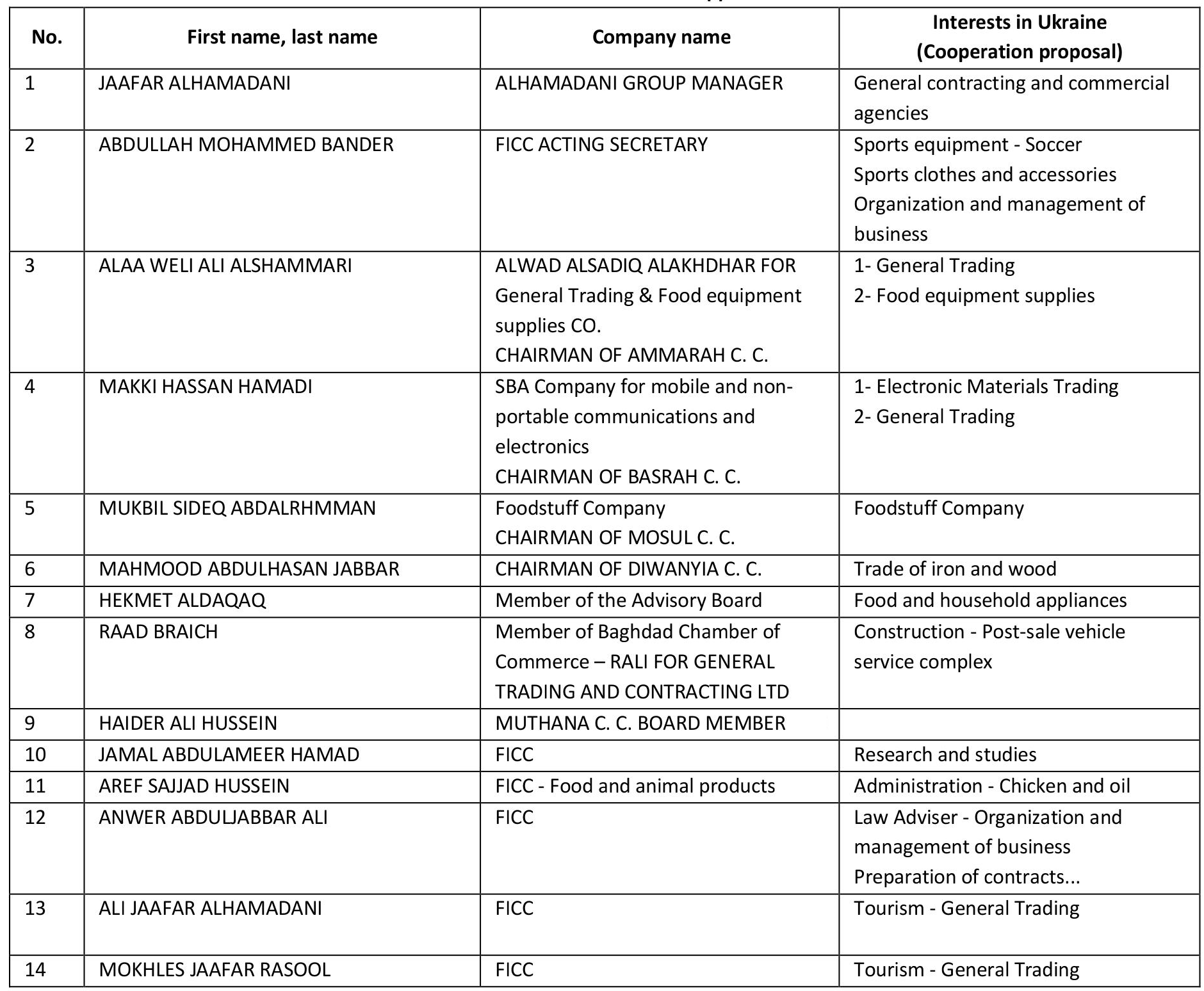 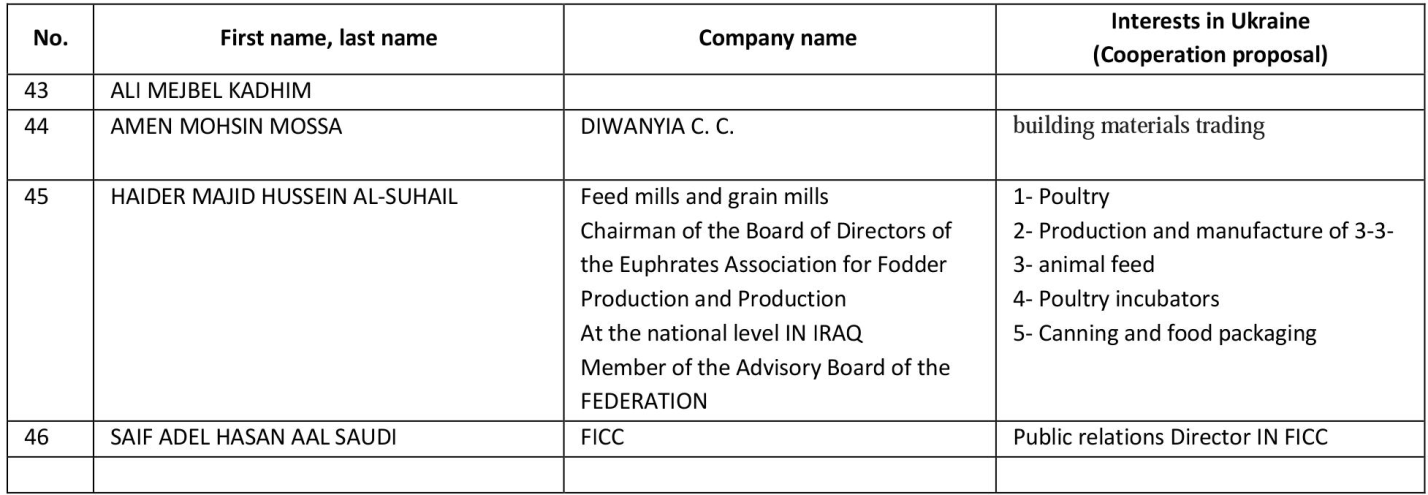 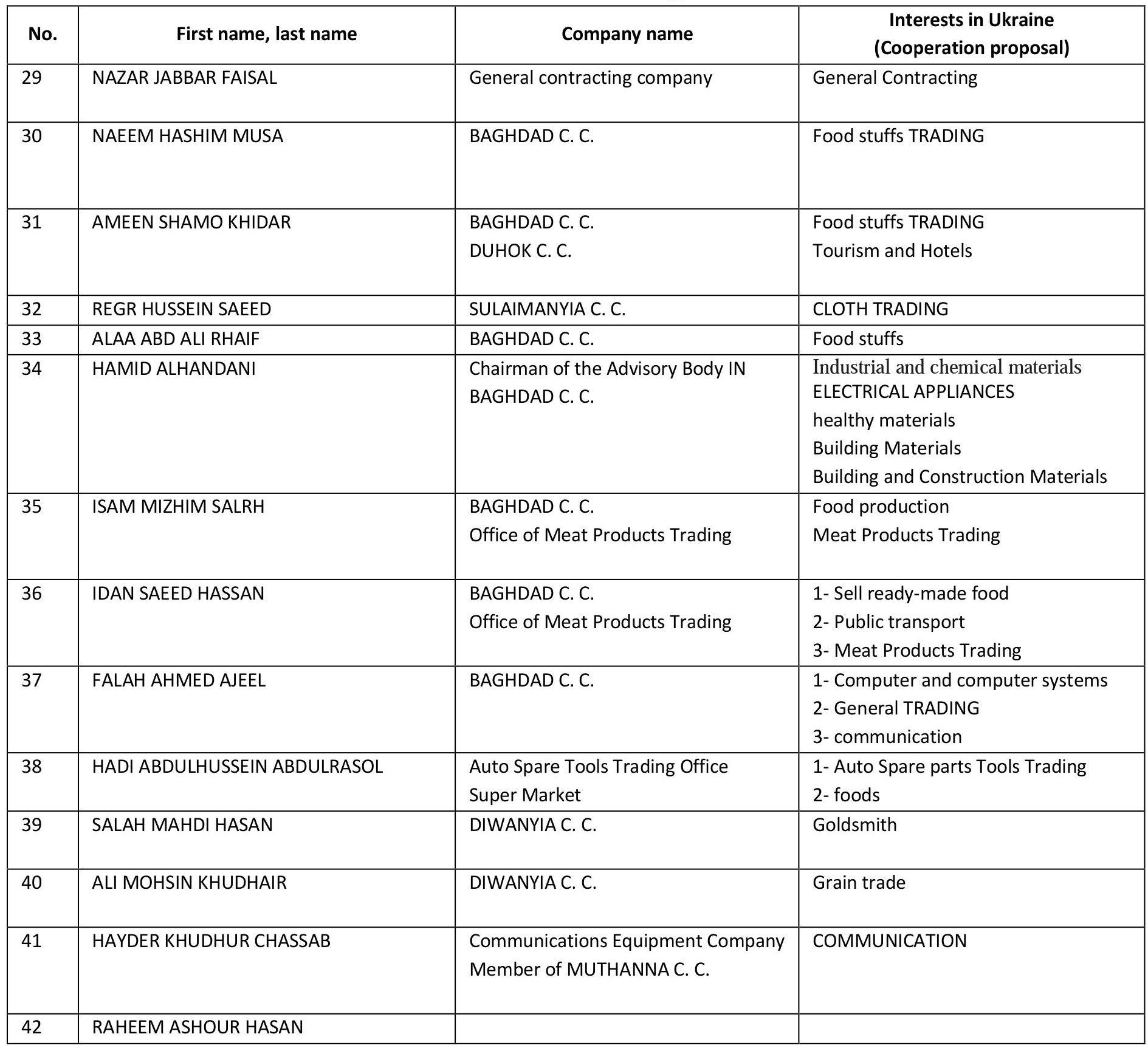 